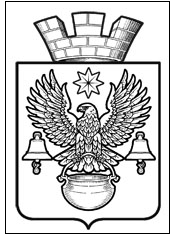 ПОСТАНОВЛЕНИЕАДМИНИСТРАЦИИ КОТЕЛЬНИКОВСКОГО ГОРОДСКОГО ПОСЕЛЕНИЯ                          КОТЕЛЬНИКОВСКОГО МУНИЦИПАЛЬНОГО РАЙОНА                                   
                                              ВОЛГОГРАДСКОЙ ОБЛАСТИ         15.04.2019 г.                                                                                 №328О  внесении изменений в постановление администрацией Котельниковского городского поселения №1006 от 28.11.2017 г.«Об утверждении административного регламента«Предоставление земельных участков в собственностьграждан бесплатно»В соответствии с Федеральным законом от 27 июля 2010 г. N 210-ФЗ "Об организации предоставления государственных и муниципальных услуг", руководствуясь Федеральным законом от 06.10.2003 г. №131-ФЗ «Об общих принципах организации местного самоуправления в Российской Федерации», Законом Волгоградской области от 14 июля 2015 г. №123-ОД №О предоставлении земельных участков, находящихся в государственной или муниципальной собственности, в собственность граждан бесплатно», Уставом Котельниковского городского поселения,  администрация Котельниковского городского поселения  ПОСТАНОВЛЯЕТ:1. Внести изменение в административный регламент предоставления муниципальной услуги  «Предоставление земельных участков в  собственность граждан бесплатно», утвержденного постановление администрации Котельниковского городского поселения от 28.11.2017 г. №1006 «Об утверждении административного регламента предоставления муниципальной услуги  «Предоставление земельных участков в  собственность граждан бесплатно» следующие изменения:1.1. в абзаце 4 подпункта 1.3.2 пункта 1.3 слова «(www.volganet.ru)» заменить  словами (www.volgograd.ru);1.2. подпункт 5 пункта 2.6.1.7, подпункт 4 пункта 2.6.1.9, подпункт 3 пункта 3.6.1.10 признать утратившим силу.1.3. в абзаце а) подпункта 1, подпунктах 2-4, абзаце а) подпункт 5, подпункте 6,   абзаце а) подпункт 7, абзаце а) подпункт 8, абзаце а) подпункт 9, абзаце а) подпункт 10 пункта 2.6.5 слова «копию поквартирной карточки (выписку из поквартирной карточки), и (или) копию домовой (поквартирной) книги (выписку из домой (поквартирной) книги, и (или) исключить;1.4. абзац б) подпункта 7 пункта 2.6.5 изложить в следующей редакции:«б) копию свидетельства о регистрации по месту пребывания детей и (или) копия свидетельства о регистрации по месту жительства детей, не достигших возраста 14 лет, акт обследования условий жизни несовершеннолетнего гражданина и его семьи по форме, утвержденной приказом Министерства образования и науки Российской Федерации от 14 сентября 2009 г. N 334 "О реализации постановления Правительства Российской Федерации от 18 мая 2009 г. N 423", или решение суда об установлении факта совместного проживания гражданина и его детей»1.5. абзац б) подпункта 9 пункта 2.6.5 изложить в следующей редакции:копию свидетельства о регистрации по месту пребывания детей и (или) копия свидетельства о регистрации по месту жительства детей, не достигших возраста 14 лет, акт обследования условий жизни несовершеннолетнего гражданина и его семьи по форме, утвержденной приказом Министерства образования и науки Российской Федерации от 14 сентября 2009 г. N 334 "О реализации постановления Правительства Российской Федерации от 18 мая 2009 г. N 423", или решение суда об установлении факта совместного проживания гражданина и его ребенка-инвалида»;1.6. абзац б) подпункта 10 пункта 2.6.5 изложить в следующей редакции:«б) копию свидетельства о регистрации по месту пребывания несовершеннолетних детей и (или) совершеннолетних детей в возрасте до 23 лет, обучающихся в общеобразовательных организациях, профессиональных образовательных организациях и образовательных организациях высшего образования по очной форме обучения, и (или) копия свидетельства о регистрации по месту жительства детей, не достигших возраста 14 лет, акт обследования условий жизни несовершеннолетнего гражданина и его семьи по форме, утвержденной приказом Министерства образования и науки Российской Федерации от 14 сентября 2009 г. N 334 "О реализации постановления Правительства Российской Федерации от 18 мая 2009 г. N 423", или решение суда об установлении факта совместного проживания гражданина и его детей»;1.7. абзац 1 подпункта 11 пункта 2.6.5 изложить в следующей редакции:гражданами, являющимися членами семьи погибшего (умершего) Героя Советского Союза, Героя Российской Федерации, полного кавалера ордена Славы, - копия свидетельства о регистрации по месту жительства детей, не достигших возраста 14 лет, и (или) решение суда об установлении факта постоянного проживания гражданина на территории Волгоградской области»;1.8.  пункт 3.13 дополнить подпунктом 3.13.4 следующего содержания:«3.13.4. Информация о предоставлении земельных участков в собственность граждан бесплатно размещается в Единой государственной информационной системе социального обеспечения. Размещение (получение) указанной информации в Единой государственной информационной системе социального обеспечения осуществляется в соответствии с Федеральным законом от 17 июля 1999 г. N 178-ФЗ "О государственной социальной помощи"».2.   Контроль за исполнением настоящего постановления оставляю за собой.3. Настоящее постановление вступает в силу со дня его подписания и подлежит обнародованию на официальном сайте администрации Котельниковского городского поселения.Глава Котельниковскогогородского поселения                                                                       А.Л. Федоров    